 THE SNGCSALegacy Awards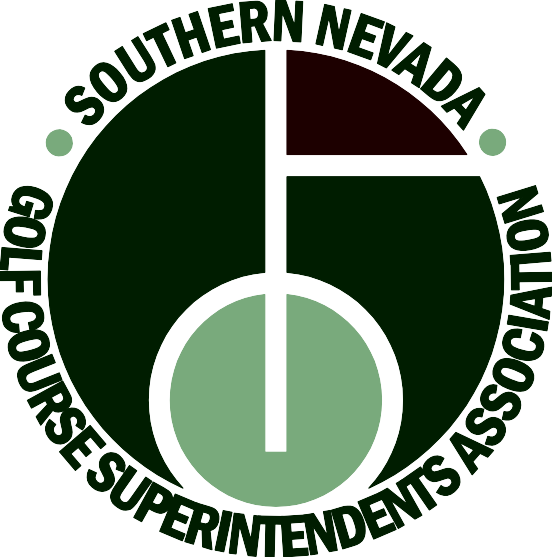 Administered byThe Southern Nevada Golf Course Superintendents AssociationFunded by TheScholarship & Research TournamentApplication Deadlines: July 15 for the Fall Semester and January 15 for the Spring SemesterReturn completed applications to Southern Nevada GCSAScholarship Program 1750 N Rampart Blvd Las Vegas, NV 89128 Phone: 702 497-1054Fax: 702 254 4340misty@sngcsa.orgThe SNGCSA Legacy AwardsInformation for ApplicantsThe SNGCSA Legacy Awards competition offers education aid to the children and grandchildren of SNGCSA members. Awards of $1000.00 each are funded by the Scholarship & Research Tournament and administered by The Southern Nevada Golf Course Superintendents Association.Applications will be reviewed by SNGCSA Board and Scholarship Committee. All decisions of the committee will be final. Applicants will be notified of their status by mail by August 15th for the Fall Semester and February 15th for the Spring Semester of the year submitted. All scholarship award checks will be made payable to the applicant or his/her educational institution.One or more of the applicant’s parents or grandparents must have been a GCSAA member for five or more consecutive years and must be a currently active SNGCSA member in one of the following classifications: Affiliate, Superintendent Class A or SM, Retired. The competition is open to natural or adoptive offspring of SNGCSA members. Children or grandchildren of deceased members are also eligible if the member was active at the time of his or her death.The student must be enrolled full-time at an accredited institution of higher learning, or in the case of high school seniors, must be accepted at such an institution for the next academic year. Graduating high school seniors must attach a letter of acceptance to their application.Past winners are eligible to apply the following year.Although any number of students from the same family may apply, only one student per family will be eligible to receive an award.Applicants will be evaluated based on academic achievement, extracurricular and community involvement, leadership and outside employment.The student must submit an original essay of up to 500 words. The essay must be original and not previously submitted to SNGCSA.Financial need is not a factor in the selection.Students must complete and submit the attached application form and supply the following under one cover:Transcripts from all high schools and colleges attended, including the most recent semester.Typed original essay.Graduating high school seniors must attach a collegiate letter of acceptance to their application.All applications must be postmarked by July 15th or Jan 15th accordingly.Send the packet to:Southern Nevada GCSA Legacy Awards1750 N Rampart Blvd Las Vegas, NV 89128SNGCSA Legacy Award ProgramYour scholarship application will be judged by its appearance. It is important to remember the following tips:Read the instructions carefully.Request information that you have to obtain from others early. When your school will be sending transcripts directly to us, check back with the school about a week after you make your request to make sure your transcripts have been sent.If you have questions, call the number on the application.Try and have your application arrive as early as possible.Provide all the information required. Do not submit an incomplete application.Do not include extra items.Proof all materials. Have one or two other people proof your essay. Use spell check.Type your application. If you do not have a computer or a typewriter, go to the computer lab at your school.Be neat. If you need additional pages to fully answer a question, use them.Use white paper. Do not use staples.Make copies of your finished application for reference.Checklist for a complete applicationCarefully complete each question in application.Sign where indicated.Attach transcripts from all universities and post-secondary schools that include grades from the last completed semester. The transcripts do not need to be official, but must be complete and clearly state your name and GPA.Attach required essay.If you are a graduating high school senior, attach a letter of acceptance from the college you plan to attend.Deadline for Submitting ApplicationCompleted applications must be postmarked by July 15th if applying for the Fall Semester and January 15th if applying for the Spring Semester. Mail applications to:Southern Nevada GCSA Legacy Awards1750 N Rampart Blvd Las Vegas, NV 89128The SNGCSA Legacy AwardsApplication FormIt is very important that you TYPE this form.Name	Date  	Permanent Address  	City	State	ZIP  	Phone (	)	_	E-mail  	Cell phone  	Name of MemberRelationship to Applicant:ParentStep-parentGrandparentSNGCSA Member is :LivingDeceasedCity/State/ZIPGCSAA Member #	Member since	 	(Month/year)Current Classification Member’s signatureList in chronological order high schools attended, then colleges.  It is very important that this information is complete. (Note: the information provided must be documented by a school transcript.)*If pending, please indicate the date you expect to graduate.Are you now attending college?	Yes	NoIf so, which college?  	If not, have you been accepted for the fall semester?	Yes	NoWhich school?  	What is/will be your major?  	List any academic distinctions and honors you have received during high school or college:List school or college activities in which you have participated (athletics, clubs, school paper, fine arts, etc.). Please note any honors or distinctions you have received:List your activities outside of school or college (clubs, organizations, community service, etc.):Have you ever been a member of:FFA	LPGA Girls Golf	The First TeeMANRRS (Minorities in Agriculture, Natural Resources and Related Sciences) Other  	List any offices held in school or community organizations:List employment you have held since entering high school:List any other scholarships awarded:Do you qualify for in-state tuition?	Yes	NoWhile in college, will you be contributing toward anyone else’s financial support?Yes	NoIf yes, please indicate name, relationship and ages of those you will be supporting.Name	Relationship	AgePlease give the name(s) and address(es) of your local and school newspapers:Local newspaper  	  Address		 City, State and Zip Code  		 School newspaper  	  Address		 City, State and Zip Code  		Attach a typed essay that does not exceed 500 words. The essay must be original and not previously submitted to SNGCSA. The essay should be on one of the following topics:Who has been the most influential person in your life? Why?How has your education contributed to who you are today?Please describe the personal achievement of which you are most proud.Identify a social or political issue that concerns you, and explain what actions you have taken in your community to address it.What do you consider the most important person or event of the last five years? Explain why.Where do you see yourself in ten years?What are your short- and long-term goals?Why is protecting the environment important to you?I certify that the above information is true and correct to the best of my knowledge.(Applicant’s Signature)	(Date)Name/Location of InstitutionDates AttendedGPA (4.0scale)Date ofGraduation*Type of WorkEmployerEmployment DatesScholarshipSponsorDateAmount